动态检重称    操    作    说    明    书在使用本产品前请仔细阅读本手册，并将其放在设备附近以备将来参阅。目 录一、安全提示二、外形尺寸三、规格参数四、安装注意事项五、操作说明六、注意事项七、常见故障及排除方法一 安全提示请务必注意本操作手册中的安全提示和警告提示！在保修期间，未按本操作说明作而引起的故障，由使用者承担。因此，在您操作驱动装置之前，应先阅读本操作手册！本操作手册包含重要的维护提示，请将操作手册保管在靠近驱动装置的地方。二  外形尺寸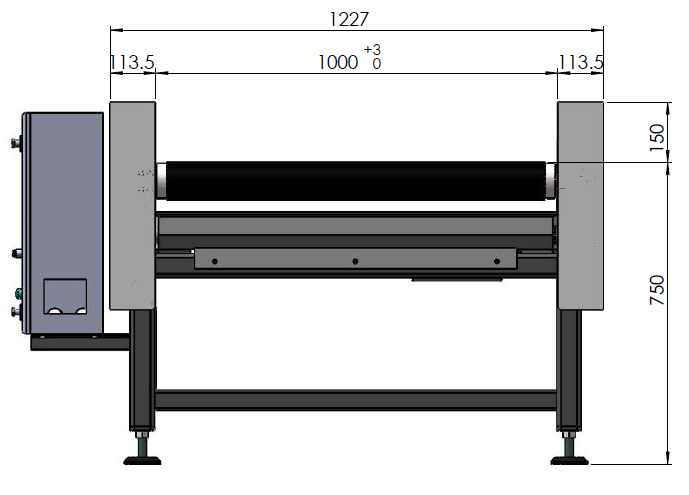 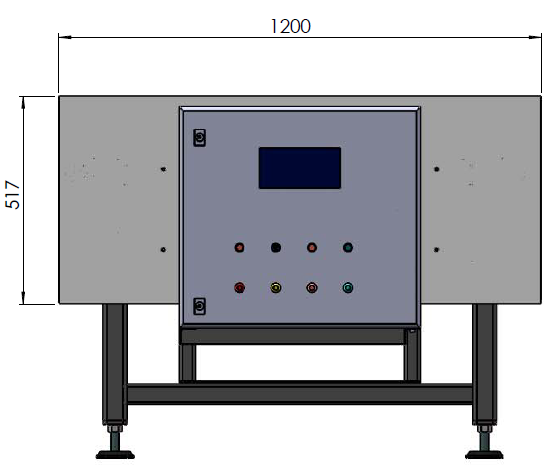 三、规格参数 量程：50kg 分辨率：0.01kg，精度50Kg±0.02 电源：三相四线 220V/380V 50Hz 功率：650W 转速：380mm/s四、安装注意事项松掉螺杆上的螺帽使传感器承重如图: 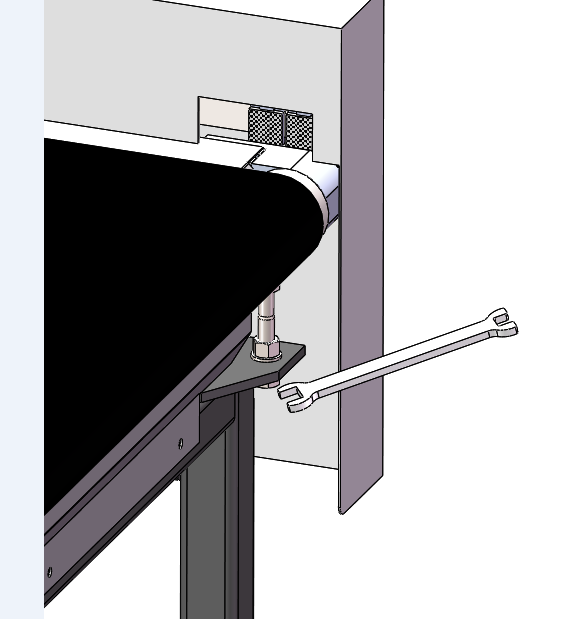 注意：螺杆与螺母要全部与称台脱离分别调整四个角上的螺帽调整动态称重系统的调整动态称重系统的合适的高度（秤与输送带统一高度）及水平，如图：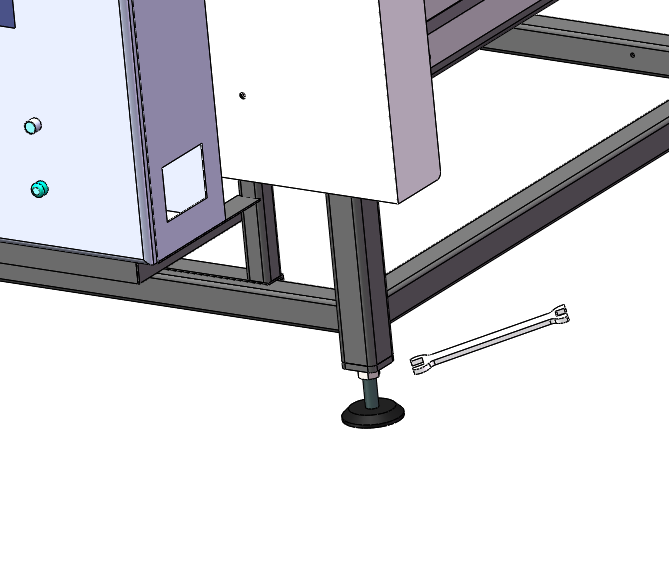 操作说明（一）、显示面板如图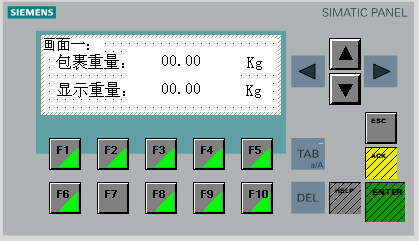 F1 主画面F2 大物件参数F3 小物件参数F4 恢复出厂参数    长按5秒F5  操作说明F6 读取数据F7 写入砝码F8 零点标定F9 砝码标定F10 标定画面    （二）、重新标称1.按F1，出现画面如下；2.按F2，出现画面如下；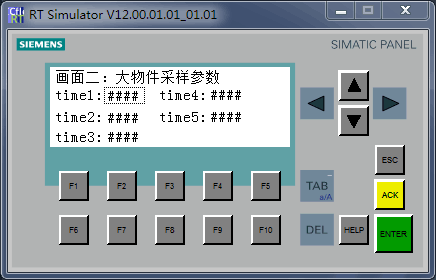 激活画面二：大物件采集时间依次为620ms640ms,660ms,680ms,700ms.(注意每个时间间隔不得小于20ms，大物件采集时间不得超过730ms)3.按F3，出现画面如下；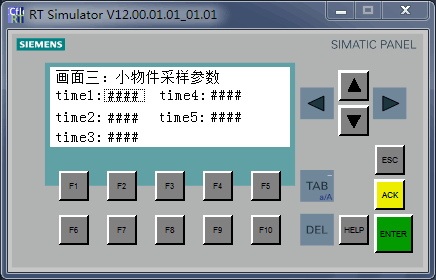 激活画面三：小物件采集时间依次为700ms,725ms,750ms,775ms,800ms, (注意每个时间间隔不得小于20ms,)4.按F4，出现画面如下；长按5秒F4，画面二，大物件采样参数；画面三，小物件采样参数；恢复出厂参数;如上图。5.按F5，出现画面如下；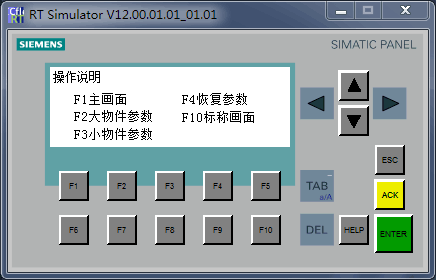 6.按F10，出现画面如下；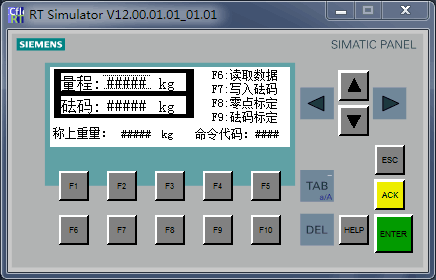 7.按F6，读取数据，出现画面如下；出厂量程、砝码参数已设定好，不修改量程、砝码参数，直接按F8：写入砝码。修改量程、砝码参数操作。按ENTER键，量程参数在闪动；按左右方向键，数字位切换，按到设定位，按下数字；按上下房间键，量程、砝码切换；按ESC键，退出；执行下一步，按F7：写入砝码。称的最大量程是50KG,设定量程不要超过50KG。8.按F7，写入砝码，出现画面如下；量程、砝码参数已设定好，直接按F8：零点标定。9.按F8，零点标定，出现画面如下；出厂量程、砝码参数已设定好，没有修改量程、砝码参数。选择25KG砝码放到称上。称不在跳动时，按下F9，拿掉砝码。修改过量程、砝码参数，零点标定操作：选择砝码值设定砝码参数值一致，放到称上。称不再跳动，按下F9，拿掉砝码。 10.按F9，砝码标定，出现画面如下；标定好砝码后，按下F1，出现显示面板。11.秤在运行过程中如果皮带往一边移动则可通过调整皮带的松紧度使皮带向中间移动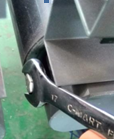 六、注意事项禁止超出称重量，防止损坏称重传感器。运行时，安全操作，注意安全。在运行中如发生异常情况，应立即停下检查原因，排除故障。避免产品接触腐蚀性物品。禁止踩踏产品。产品根据电气接线，安全接地。七、常见故障及排除方法1.常见故障2.PLC LED灯故障诊断3.称重模块灯故障诊断4.通讯模块灯故障诊断动态检重称若出现故障时，请用户及时与厂家联系。上海辰渝机电成套设备有限公司地址：上海市浦东新区航头镇大麦湾工业区航头路140号                       电话：021-33750295*8027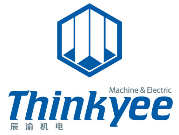         传真：021-33750295*8023        网址：www.thinkyee.com        邮箱：sales@thinkyee.com电击危险可能产生的后果：死亡或严重伤害。旋转夹手危险可能产生的后果：死亡或严重伤害。危险位置可能产生的后果：轻微伤害。有害位置。可能产生的后果：损害传动装置和环境。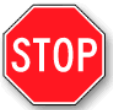 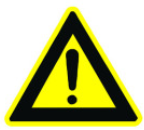 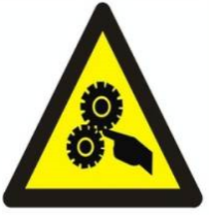 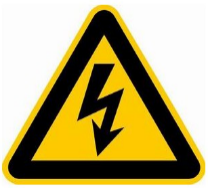 现象可能原因排除方法噪音或振动大轴承磨损滚筒严重磨损螺栓松动更换轴承修整缺陷或更换检查螺栓是否松动称重不准确或不显示工作台不平稳称重传感器钢珠中心偏离文本频显示有重量PLC或称重模块损坏显示屏出现井号调整底脚高度调整称重传感器按复位清零，从新标称更换新PLC或称重模块文本频网络接口是否松动，重物太重系统无法检测出物件的重量光电开关损坏或位置有所偏移通讯故障称重仪表故障或传感器损坏线路（接线点）松动线路断路设备螺丝松动、称体震动强烈调节光电开关位置或更换新的光电开关检查仪表之间数据是否正常将仪表恢复出厂设置并重新标称或者更换新的仪表（传感器）重新上紧接线螺丝按图纸线号检查并重新接好检查并重新紧固螺丝称电机经常跳闸或过载空载或负载时电流过大电机缺相三相电压过低或过高电机有异响皮带太紧、负载过重、轴承损坏检查线路是否完好、电机是否已烧坏升高或降低三相电压电机缺相，检查电路故障灯故障信号灯亮报警灯亮热继电器工作，电机过载，缺相，检查电路物品超过50KG,物品过长描述STOP/RUN(橙/绿)ERR(红)MAINT（橙）断电熄灭熄灭熄灭启动、自检测、固件更新橙色/绿色交替闪动熄灭STOP模式橙色常亮RUN模式绿色常亮拔出存储卡橙色常亮闪烁出错橙色或绿色常亮闪烁硬件故障橙色常亮常亮熄灭LED检测或有问题的CPU固件橙色/绿色交替闪动闪烁闪烁描述DIAG(红/绿)模块不通讯、模块与传感器接线接触不良、传感器损坏、模块损坏红色常亮描述DIAG(红/绿)模块不通讯、模块接线接触不良、模块损坏、通讯线损坏红色常亮